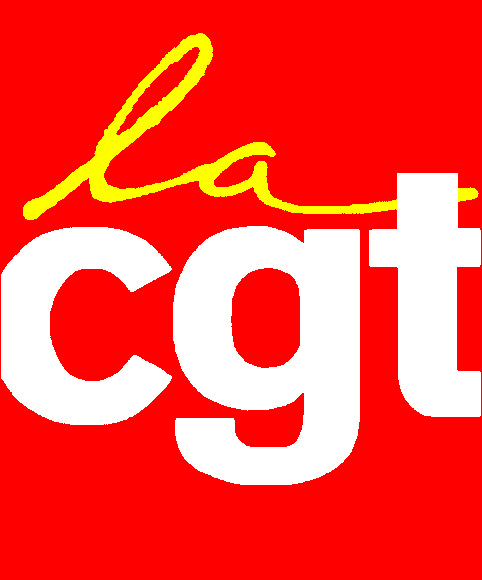 INFORMATION IMPORTANTEElection des délégués le 18 novembre 2014Les représentants de la section syndicale CGT vous informent que, dans le cadre des élections professionnelles, nous n’avons pas signé le protocole d’accord pour la raison suivante :Nous étions d’accord sur tous les paragraphes sauf celui qui concerne la durée du mandat.En effet, pour des raisons purement démocratiques, nous avons proposé que le mandat des élus passe de 4 ans à  2 ans comme l’autorise la loi et comme le préconise la CGT. Ceci aurait eu pour conséquence (favorables aux ouvriers) de pouvoir changer de délégués tous les 2 ans au lieu de 4 et de pouvoir ainsi sanctionner les élus en place (y compris nous-même) en cas de travail jugé insuffisant.Cette proposition a malheureusement été rejetée par la CFDT, la FO, la CFTC ainsi que par la direction. Ces gens préfèrent visiblement échapper au contrôle des salariés…                                                                                                            Fait à Bussy-Saint-Georges, le 23 octobre 2014.